                                                    РЕСПУБЛИКА КРЫМ                                       НИЖНЕГОРСКИЙ  СЕЛЬСКИЙ СОВЕТ                                                             Р Е Ш Е Н И Е31-й сессии 1-го созыва«14»  июля  2016 г.                                      №  188                                        пгт. НижнегорскийОб отмене решения Нижнегорского поселкового совета	В соответствии с Законом Республики Крым от 21.08.2014 № 54-ЗРК «Об основах местного самоуправления в Республике Крым»,  Постановлением Правительства РФ от 06.05.2011 г. № 354 «О предоставлении коммунальных услуг в жилых домах», постановлением Правительства РФ  от 23 мая 2006 г. № 306 «Об утверждении Правил установления и утверждения нормативов потребления коммунальных услуг», Постановлением Совета министров Республики Крым от 25.05.2016 г. № 223 «Об утверждении нормативов потребления коммунальных услуг на территории Республики Крым", решением 8-ой сессии 1-го созыва Нижнегорского сельского совета от 12.12.2014 г. № 50 «О вопросах правопреемства», Нижнегорский сельский советРЕШИЛ:Отменить решение 5-ой сессии 5-го созыва Нижнегорского поселкового совета от 21.09.2006 г. № 130 «Об утверждении норм расхода воды потребителями пгт. Нижнегорский, с. Зелёное, с. Линейное».МУП «Вода Нижнегорья» пгт. Нижнегорский  при предоставлении услуг по холодному водоснабжению и водоотведению руководствоваться Постановлением Совета министров Республики Крым от 25 мая 2016 года № 223 «Об утверждении нормативов потребления коммунальных услуг на территории Республики Крым».Настоящее решение обнародовать на доске объявлений Нижнегорского сельского совета.Председатель сельского совета                                                                              А.А. Конохов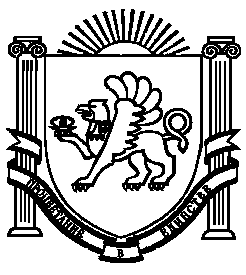 